Situation d’évaluation en aide à l’apprentissageFRA-2101Les Francs-tireurs : les aidants naturelsQuestionnairePar Stéphanie ForcierCentre d’éducation des adultes des Sommets – point de service WindsorCommission scolaire des Sommets11 novembre 2013Rends-toi sur le site Internet des Francs Tireurs (Télé-Québec), sélectionne l’épisode 377 (novembre 2012). Écoute le reportage sur les Aidants naturels (15 premières minutes) en prenant des notes. Après 3 écoutes, réponds aux questions suivantes.Écoute :1. Qu’est-ce qui fait que ce reportage est crédible? 2. Quelle était l’intention de communication du reportage que vous venez d’entendre? 3. a) Quel est le point de vue commun des trois personnes interrogées au sujet de leur expérience en tant qu’aidant naturel?b) Partagez-vous ce point de vue?4. Le message entendu est-il plutôt objectif ou subjectif? Justifiez en apportant 2 preuves.5. Pensez-vous que l’information transmise par les 3 personnes interviewées est crédible? Pourquoi? 6. Chloé Sainte-Marie dit qu’un aidant naturel est un « esclave ». En vous aidant du dictionnaire, pensez-vous que ce terme est employé au sens propre ou au sens figuré? Pourquoi?7. Nomme 3 des rôles qu’un aidant doit jouer auprès de la personne malade.8. Explique pourquoi Murielle dit qu’un aidant doit « vivre à tous les jours un nouveau deuil ».9. Que reprochent les 3 aidants à la société ou au système de santé en général en ce qui concerne leur rôle? Nomme 3 reproches.10. Décrivez une journée type dans la peau d’un aidant au chevet d’une personne dans le besoin (tâches quotidiennes). 11. Nomme 3 éléments faisant partie de la nouvelle réalité de l’aidant.12. Nomme deux faits (statistiques, chiffres, données, etc.) qui t’ont surpris et qui t’ont fait comprendre toute la misère dans laquelle baignent les aidants.13. Es-tu d’accord avec l’énoncé suivant : « Placer une personne revient à l’abandonner »? Pourquoi?14. Nomme 2 des recommandations (solutions ou souhaits) soulevées par les aidants.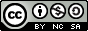 